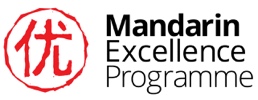 H O L I D A Y    T Y P E S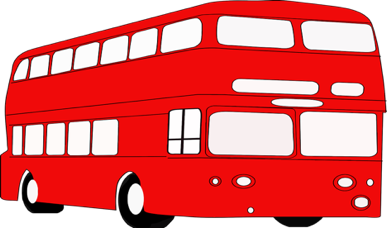 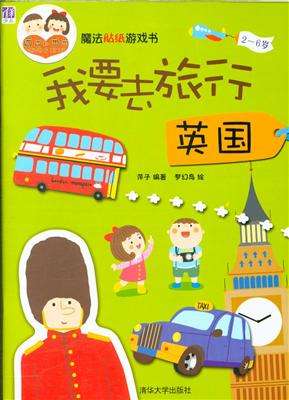 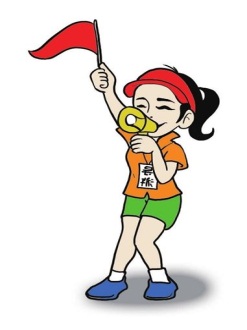 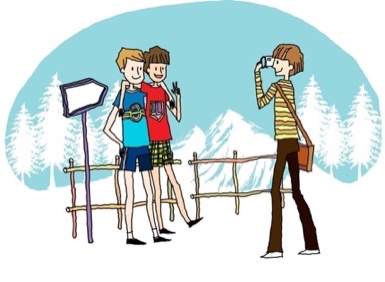 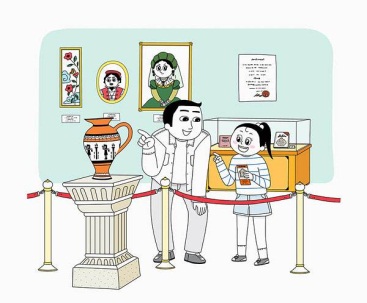 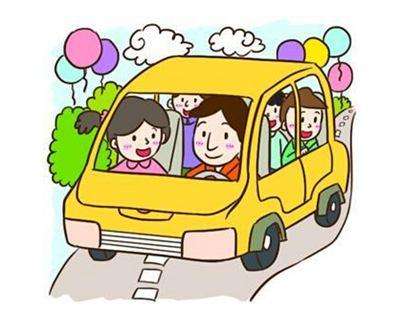 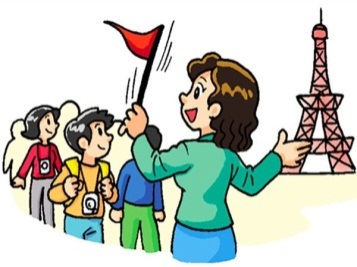 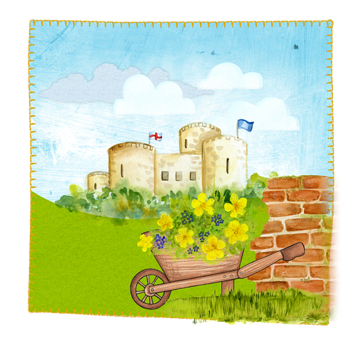 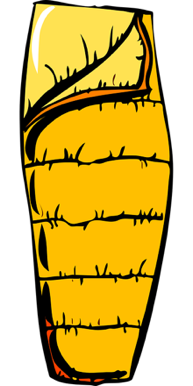 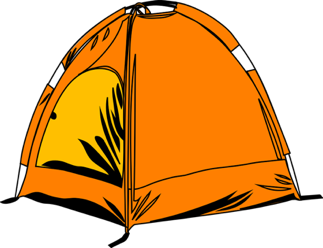 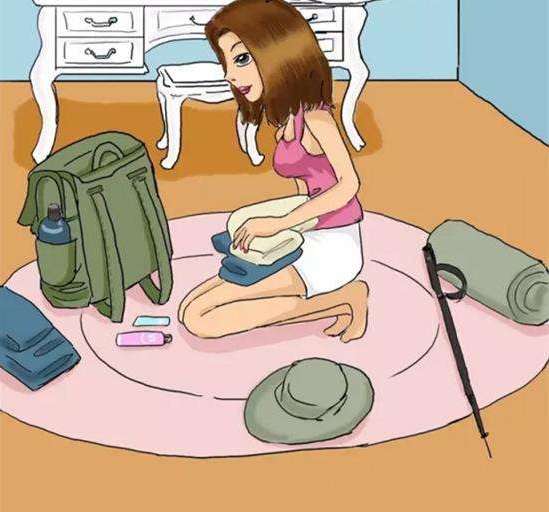 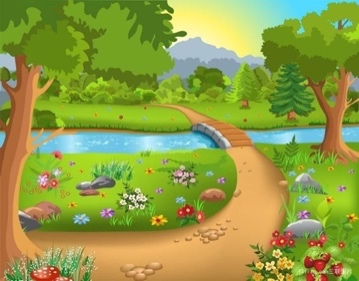 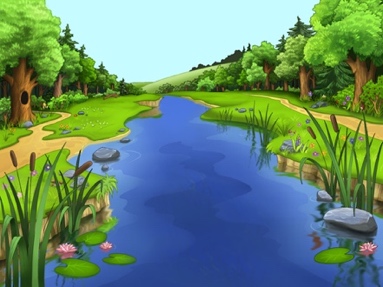 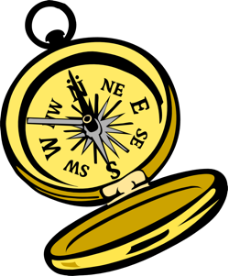 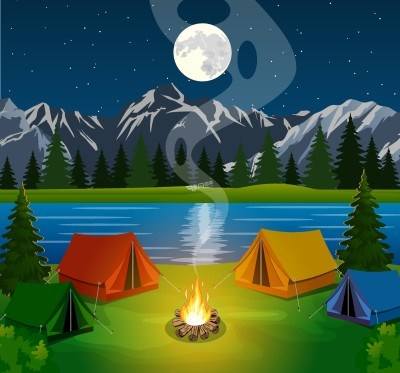 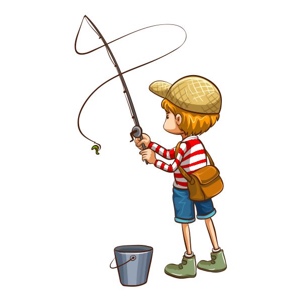 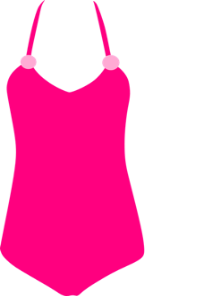 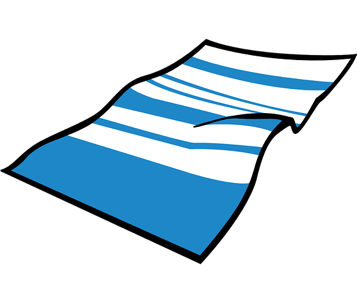 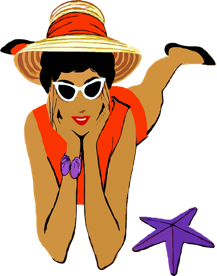 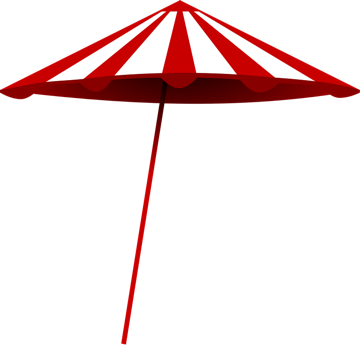 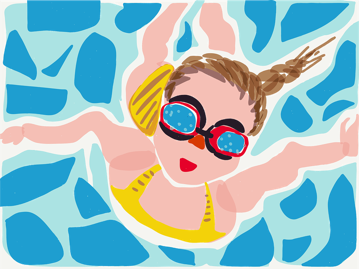 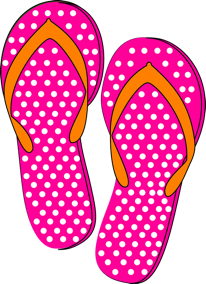 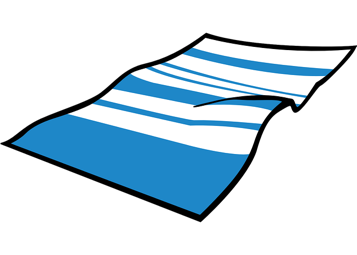 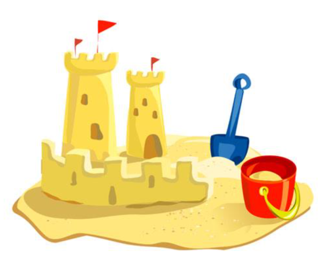 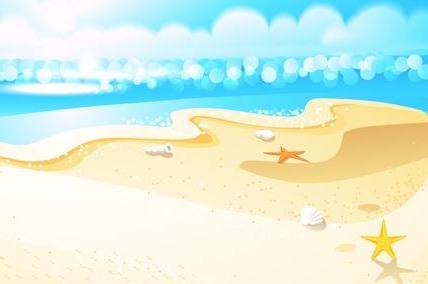 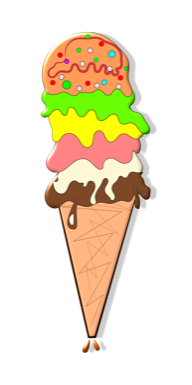 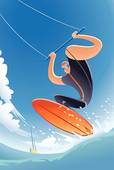 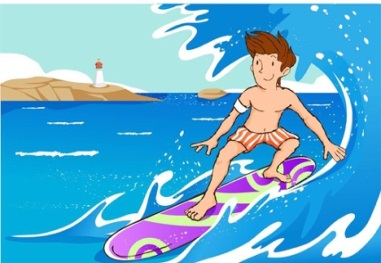 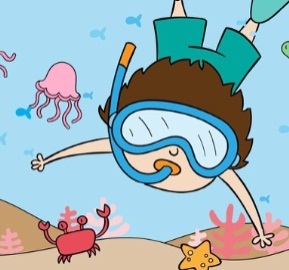 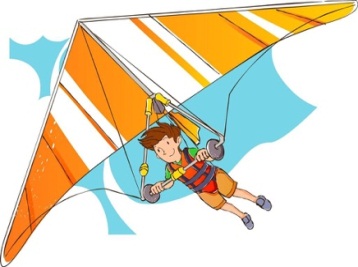 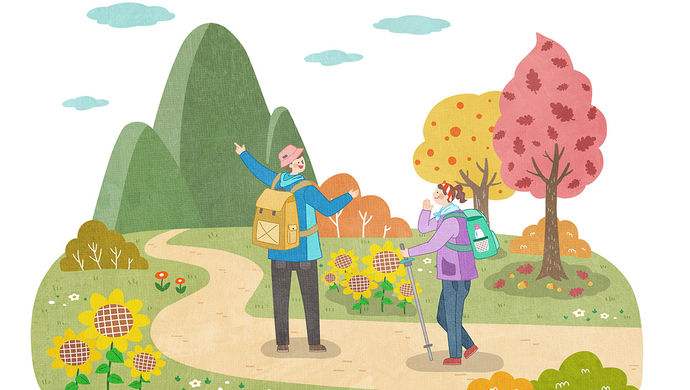 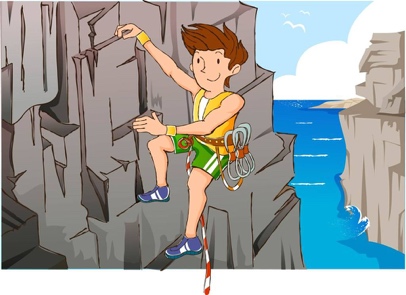 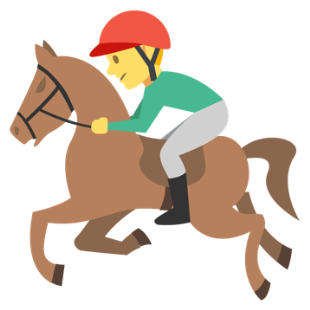 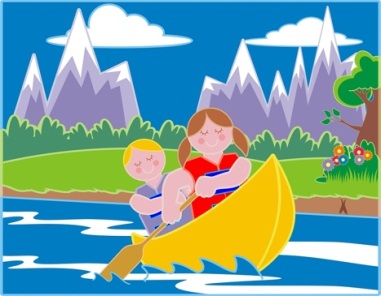 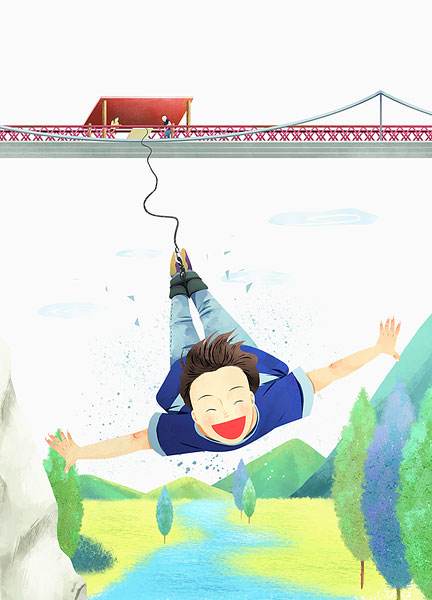         Key:           Type 1    观光旅行  guānguāng  lǚxíng            1. A        2. E        3. D        4. C        5. B        6. H        7. G        8. F           Type 2    野营  yěyíng            1. C        2. B        3. D        4. E        5. F        6. G        7. H        8. A           Type 3     海滩度假  hǎitān dùjià            1. G        2. H        3. B        4. C        5. B        6. H        7. G        8. F            Type 4    户外运动  hùwài yùndòng            1. C        2. B        3. F        4. H        5. A        6. D        7. G        8. E